             মুজিব ক্ষমা কর             আপন আহমেদহে মুজিব,ক্ষমা কর,তুমি আমাদের ক্ষমা কর ।আমরা এতই উদাসীনদায়িত্বহীন রোগা সন্তান তোমার,পারিনি তোমায় বাঁচাতে ।তোমার কোটি কোটি সন্তানেরকোটি কোটি ডবল হাত,লুলার নিথর অসাড় শরীরে বুলেটের ভয়ংকর বেঈমানীর কাছেপরাজিত হয়েছে জাতি ।এই লজ্জা নিয়ে আনত ভারি চোখ পারি নাকো তাকাতে তোমার পানেবদ্ধ ঘরে বিবেকের কাছে বোবা,পারি নাকো মুখোমুখি হয়ে উত্তর দিতে ।তাই, ক্ষমা কর,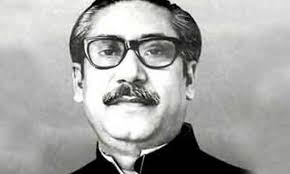 তুমি আমাদের ক্ষমা কর। ক্ষমা শুনে হয়তো হাসবে তুমি,কারণ, ক্ষমার এক একটি নিঃশ্বাসহয়ে উঠেছে এক একটা তাজা বুলেট খেয়েছে তোমার রক্ত চুষে চুষে,বেঈমানী তো দেখেছ তার ।তাই, ক্ষমা কর,তুমি আমাদের ক্ষমা কর। আজকের প্রজন্ম আমরা যতনিয়ে নিলাম কাঁধে তুলে অতীতের যত দোষ ত্রুটি।তুমি ক্ষমা কর,তুমি আরেকবার তোমার সন্তানদের -হতভাগ্য বাঙগালী জাতিকেক্ষমা কর ।